Аннотация к дополнительной профессиональной программеповышения квалификации«Основы саморегуляции деятельности или резервы человеческой психики»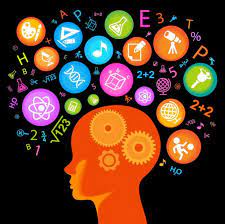 1.Цели реализации программы. Овладение учащимся необходимыми знаниями и умениями по самоорганизации, саморегуляции собственной деятельности, развитии возможностей повышения своего интеллектуального потенциала для наиболее эффективного взаимодействия, мобильности и социальной адаптации в изменяющемся современном обществе.2.Характеристика нового вида профессиональной деятельности, трудовых функций и (или) уровней квалификацииПрограмма разработана в соответствии с:- федеральным государственным образовательным стандартом среднего профессионального образования по специальности 44.02.01 Дошкольное образование (Приказ Минобрнауки России от 7 октября 2014 № 1351);- федеральным государственным стандартом дошкольного образования (Приказ Минобрнауки России от 17 октября 2013 № 1155);- профессиональным стандартом «Педагог (педагогическая деятельность в сфере дошкольного, начального общего, основного общего, среднего общего образования) (воспитатель, учитель)» (утвержден приказом Минтруда России от 18 октября 2013 г. № 544н);К освоению программы допускаются лица, имеющие основное общее и среднее образование.После освоения дополнительной образовательной программы общеразвивающей направленности (для взрослых) слушателям выдается Сертификат о прохождении курсов дополнительного образования для взрослых общеразвивающей направленности объеме 36 (72) часа.№ п/пСодержание совершенствуемой или вновь формируемой компетенции1Определять цели, задачи и планировать работу с родителями. 2Проводить индивидуальные консультации по вопросам семейного воспитания, социального, психического и физического развития ребенка. 3Проводить родительские собрания, привлекать родителей (лиц, их заменяющих) к организации и проведению мероприятий в группе и в образовательной организации. 4Оценивать и анализировать результаты работы с родителями, корректировать процесс взаимодействия с ними. 5Координировать деятельность сотрудников образовательной организации, работающих с группой.